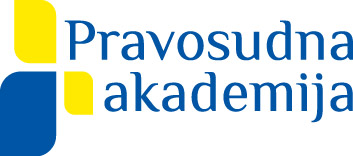 Program cjeloživotnog stručnog usavršavanja Pravosudne akademije za 2022. godinuNapomena: *Program Pravosudne akademije će se provoditi u skladu s osiguranim financijskim sredstvima i normativnim aktivnostima.**Pravosudna akademija zadržava pravo izmjene i dopune Programa.***Ponavljanje/Razvijen materijal odnosi se na radionice koje su već provedene u Programu za prijašnje godine i/ili za koje postoji izrađen obrazovni materijal. ****Teme otvorene za javnost –sudjelovanje u ovim radionicama biti će omogućeno uz naplatu ograničenom broju zainteresiranih polaznika koji nisu obuhvaćeni ciljnim skupinama Pravosudne akademije.GRANE PRAVATEMA CILJNA SKUPINANAPOMENA1. GRAĐANSKO I GRAĐANSKO POSTUPOVNO PRAVOStjecanje prava vlasništva dosjelošću na nekretninama ranijeg društvenog vlasništva, odnosno u vlasništvu RH te analiza relevantnih presuda ESLJP II kvartal1. GRAĐANSKO I GRAĐANSKO POSTUPOVNO PRAVOUtvrđivanje visine štete u postupcima radi naknade štete zbog izmakle dobitiSuci, državni odvjetnici, sudski vještaci financijske strukeIII kvartal1. GRAĐANSKO I GRAĐANSKO POSTUPOVNO PRAVOStjecanje bez osnove, raskid ugovora i prigovor zastare u parničnom postupku I kvartalPonavljanje /Razvijen materijal***1. GRAĐANSKO I GRAĐANSKO POSTUPOVNO PRAVONevaljani pravni poslovi  (ništetnost, pobojnost)I kvartalPonavljanje /Razvijen materijal***1. GRAĐANSKO I GRAĐANSKO POSTUPOVNO PRAVONovela Ovršnog zakona  - dileme u praksi i sporna pitanja iz ovršnog postupkaI kvartalPonavljanje /Razvijen materijal***1. GRAĐANSKO I GRAĐANSKO POSTUPOVNO PRAVONovela ZPP i ostala sporna pitanjaII kvartal1. GRAĐANSKO I GRAĐANSKO POSTUPOVNO PRAVOPobijanje pravnih radnji po ZOO-u I kvartalPonavljanje***Služnosti općenito: stvarne služnosti-stjecanje, zaštita povjerenja, zaštita stvarnih prava, prestanak-sve prema Zakonu o vlasništvu i drugim stvarnim pravima s osvrtom na relevantnu sudsku praksuIV kvartalElektronička komunikacija po ZPP-uIII kvartalPonavljanje /Razvijen materijal***1a. RADNO PRAVO Mobbing, uznemiravanje i diskriminacija i Novela ZPP-a u svezi s radnim pravomSuci i savjetnici općinskih i županijskih sudova te državni odvjetnici općinske  razineIV kvartalPonavljanje /Razvijen materijal***1a. RADNO PRAVOSporna pitanja u radnim sporovima u domaćoj sudskoj praksi i praksi europskih sudovaIII kvartal1b. OBITELJSKO PRAVOKako ubrzati postupak u obiteljskopravnim sporovimaSuciI kvartal1c. ZEMLJIŠNOKNJIŽNO PRAVOSporna pitanja kod zabilježbiII kvartal1c. ZEMLJIŠNOKNJIŽNO PRAVOBrisovna tužba – sporna pitanja u praksiIII kvartal1c. ZEMLJIŠNOKNJIŽNO PRAVOZemljišnoknjižni postupci (osnivanje, obnova, dopuna)III kvartal1c. ZEMLJIŠNOKNJIŽNO PRAVOPovezivanje zemljišne knjige i knjige položenih ugovoraI kvartalPonavljanje***GRAĐANSKO I KAZNENO PRAVOZakon o zaštiti osoba s duševnim smetnjama (zaštita, postupak protiv osoba s duševnim smetnjama…)I kvartalPonavljanje***2.KAZNENO I KAZNENO POSTUPOVNO PRAVOZakon o sudovima za mladež – sudska praksa i primjena, problemi u praksi (ispitivanje maloljetnika, odgojne mjere, maloljetnički zatvor, postupak pred vijećem i na raspravi)I kvartal2.KAZNENO I KAZNENO POSTUPOVNO PRAVOZakon o kaznenom postupku – troškovi postupka i dostava pismenaIV kvartal2.KAZNENO I KAZNENO POSTUPOVNO PRAVONezakoniti dokaziI kvartalPonavljanje /Razvijen materijal***2.KAZNENO I KAZNENO POSTUPOVNO PRAVOUjednačavanje sudske prakse općinskih i županijskih sudova 2022.Suci i državni odvjetniciIV kvartal2.KAZNENO I KAZNENO POSTUPOVNO PRAVOOdgovornost pravnih osoba za kaznena djela Kazneni i prekršajni suci i savjetniciII kvartal2.KAZNENO I KAZNENO POSTUPOVNO PRAVO Posebne dokazne radnjeIII kvartal2.KAZNENO I KAZNENO POSTUPOVNO PRAVO Istražni zatvor – aktualno stanje i trendoviKazneni suci i savjetniciIV kvartal2.KAZNENO I KAZNENO POSTUPOVNO PRAVOZakon o pravosudnoj suradnji u kaznenim stvarima s državama članicama EU (ZPSKS-EU) i Zakon o međunarodnoj pravnoj pomoći u kaznenim stvarima – za suceKazneni i prekršajni suci i savjetnici III kvartalPonavljanje /Razvijen materijal***2.KAZNENO I KAZNENO POSTUPOVNO PRAVO Zakon o pravosudnoj suradnji u kaznenim stvarima s državama članicama EU (ZPSKS-EU) i Zakon o međunarodnoj pravnoj pomoći u kaznenim stvarima – za državne odvjetnikeDržavni odvjetniciIII kvartalPonavljanje /Razvijen materijal***Imovinskopravni zahtjev i odluka o imovinskopravnom zahtjevu, oduzimanje imovinske koristi, privremene mjere osiguranja imovinskopravnog zahtjevaKazneni i prekršajni suci i savjetniciII kvartalBitne povrede odredaba kaznenog postupka u izradi prvostupanjske kaznene presude i povrede Kaznenog zakona na štetu okrivljenika II kvartalŽalba i žalbeni razloziI kvartal Rješenje o odbačaju kaznene prijaveI kvartalPonavljanje/Razvijen materijal***Koncentracija rasprave u kaznenom postupkuRaspravni kazneni suciIV kvartalOdmjeravanje i obrazlaganje kaznenopravnih sankcija (izbor vrste i mjere kaznenopravne sankcije s naglaskom  na otegotne i olakotne okolnosti te obrazloženja sankcija)Prvostupanjski kazneni suciII kvartal3. PREKRŠAJNO PRAVOZaštitne mjere i mjere opreza u prekršajnom postupku i njihovo izvršavanjeIV kvartal3. PREKRŠAJNO PRAVOKonkretna pitanja primjene pojedinih zakona iz područja javnog reda i mira i javne sigurnosti (Zakon o prekršajima protiv javnog reda i mira, Zakon o nadzoru državne granice, Zakon o nabavi i posjedovanju oružja građana, Zakon o humanitarnom razminiranju, Zakon o suzbijanju zlouporabe droga, Zakon o sprječavanju nereda na športskim natjecanjima)III kvartal3. PREKRŠAJNO PRAVOUtjecaj odluka Ustavnog suda Republike Hrvatske i Vrhovnog suda Republike Hrvatske na suđenje u prekršajnim postupcimaIII kvartal3. PREKRŠAJNO PRAVOProcesne radnje tužitelja kao temelj uspješnosti prekršajnog postupkaII kvartalPonavljanje***OTVORENO ZA JAVNOST****4. UPRAVNO PRAVOPraksa Suda Europske unije relevantna za upravni spor (porezi, socijalna politika i migranti)II kvartal4. UPRAVNO PRAVONova praksa VSRH i USRH u upravnim stvarima III kvartal4. UPRAVNO PRAVOZakon o neprocijenjenom građevinskom zemljištu i uredbe donesene na temelju tog zakonaI kvartalPonavljanje/Razvijen materijal***5. TRGOVAČKO PRAVO Proboj pravne osobnosti po ZTD-uII kvartal5. TRGOVAČKO PRAVO Pobijanje pravnih radnji po Stečajnom zakonuNakon stupanja na snagu5. TRGOVAČKO PRAVO Imovina brisanih društava, imenovanje likvidatora takvih društava, uloga suda u takvim postupcimaIII kvartal5. TRGOVAČKO PRAVO Izmjene i dopune Zakona o trgovačkim društvima i Zakona o sudskom registruNakon stupanja na snagu5. TRGOVAČKO PRAVO Porezni aspekt u stečajnom postupkuI kvartal5. TRGOVAČKO PRAVO Izmjene i dopune Stečajnog zakonaNakon stupanja na snagu6. EU I MEĐUNARODNO PRAVOAktualna praksa Suda EU i ESLJP (najznačajnije odluke) – GP i KPSuci trgovačkih, općinskih i županijskih sudova te prekršajni suci,VPSRH i državni odvjetniciII kvartalPonavljanje***6. EU I MEĐUNARODNO PRAVOZakon o međunarodnom privatnom pravu – otvorena pitanjaII kvartal6. EU I MEĐUNARODNO PRAVOUredba o nasljeđivanju – otvorena pitanjaI kvartal6. EU I MEĐUNARODNO PRAVOBrisel II ter (Uredba Vijeća (EU) 2019/1111 od 25. lipnja 2019. o nadležnosti, priznavanju i izvršenju odluka u bračnim sporovima i u stvarima povezanim s roditeljskom odgovornošću te o međunarodnoj otmici djece)II kvartal6. EU I MEĐUNARODNO PRAVOEuropski nalog za blokadu računa III kvartal6. EU I MEĐUNARODNO PRAVOPravo na slobodu izražavanja (članak 10.) i pravo na poštovanje privatnog života (članak 8.) iz EKLJP i sudska praksa ESLJP IV kvartal7. POSEBAN PROGRAM ZA SLUŽBENIKE U PRAVOSUĐUPrimjena sudskog poslovnika, informatičke vještine, eSpis te problemi koji se javljaju prilikom unosa spisa u sustav SupraNoveSlužbenici na sudovimaI kvartalPonavljanje*** 7. POSEBAN PROGRAM ZA SLUŽBENIKE U PRAVOSUĐUZemljišnoknjižno pravo – sporna pitanjaZK referentiIII kvartalPonavljanje /Razvijen materijal***7. POSEBAN PROGRAM ZA SLUŽBENIKE U PRAVOSUĐUPrimjena i korištenjeCTS-a i poslovnika – građanski i kazneniSlužbenici u državnim odvjetništvima i zamjeniciIII kvartalPonavljanje*** 7. POSEBAN PROGRAM ZA SLUŽBENIKE U PRAVOSUĐUOsposobljavanje stručnih osoba za rukovanje opremom za audio-video snimanje dokazne radnje ili druge radnje u kaznenom postupkuSlužbenici u državnim odvjetništvimaIV kvartalPonavljanje*** 7. POSEBAN PROGRAM ZA SLUŽBENIKE U PRAVOSUĐUKomunikacijske vještineSlužbeniciI kvartalPonavljanje*** 7. POSEBAN PROGRAM ZA SLUŽBENIKE U PRAVOSUĐUSlužbenička etikaI kvartal8. VJEŠTINEKomunikacijske vještine, predrasude i stereotipiSuci i državni odvjetniciI kvartal8. VJEŠTINEUporaba hrvatskog standardnog jezika u pismenima i odlukama pravosudnih tijelaSuci i državni odvjetniciII kvartalPonavljanje*** 8. VJEŠTINE	Primjena etičkog kodeksa za suceSuciIII kvartalPonavljanje*** 8. VJEŠTINEPrimjena etičkog kodeksa za državne odvjetnikeDržavni odvjetniciI kvartal8. VJEŠTINE Tehnike pisanja prvostupanjske (građanske, kaznene i upravne) presude i citiranje zakona u sudskim odlukamaSuciI kvartalPonavljanje*** 8. VJEŠTINETehnike nošenja sa stresom Suci i državni odvjetniciII kvartal8. VJEŠTINENačini komunikacije s medijima i društvene mrežeSuci, državni odvjetnici, čelnici pravosudnih tijela i glasnogovorniciII kvartal8. VJEŠTINERočište na daljinuSuci i državni odvjetniciI kvartal9. E-TEČAJOsnove računovodstva i knjigovodstva9. E-TEČAJGospodarski kriminalitet9. E-TEČAJPravo azila i migracije9. E-TEČAJZakonodavni okvir zaštite osobnih podataka za službenikePonavljanje/Razvijen materijal***10. OSTALO11. OBVEZE PREMA NACIONALNIM STRATEGIJAMAPromicanje prava na različitost i borba protiv netrpeljivosti i mržnje (Nacionalni plan za borbu protiv diskriminacije 2017.-2022. i Preporuke temeljem izvješća Odbora za uklanjanje diskriminacije žena UN-a (CEDAW Odbor)Suci i državni odvjetniciI kvartalPonavljanje/Razvijen materijal***11. OBVEZE PREMA NACIONALNIM STRATEGIJAMAPotpuno lišenje poslovne sposobnosti – izazovi u sudskoj praksi(Nacionalna strategija izjednačavanja mogućnosti za osobe s invaliditetom)Suci i državni odvjetniciDrugi državni službeniciIII kvartalPonavljanje/Razvijen materijal***11. OBVEZE PREMA NACIONALNIM STRATEGIJAMANasilje u obitelji (Nacionalna strategija zaštite od nasilja u obitelji 2017. - 2022.)Kazneni i prekršajni suci općinskih i županijskih sudova, državni odvjetnici, policijski djelatnici, službenici za podršku žrtvama i svjedocima i probacijski službenici IV kvartalPonavljanje/Razvijen materijal***11. OBVEZE PREMA NACIONALNIM STRATEGIJAMASuzbijanje pranja novca(Akcijski plan za borbu protiv pranja novca i financiranja terorizma)Suci općinskih sudova i općinski državni odvjetnici i savjetniciI kvartalPonavljanje/Razvijen materijal***11. OBVEZE PREMA NACIONALNIM STRATEGIJAMAZakon o zaštiti prijavitelja nepravilnosti (Strategija suzbijanja korupcije) Suci i državni odvjetniciII kvartalPonavljanje/Razvijen materijal***11. OBVEZE PREMA NACIONALNIM STRATEGIJAMASuzbijanje trgovanja ljudima(Nacionalni plan za suzbijanje trgovanja ljudima)Suci i državni odvjetnici, te policijski službeniciIV kvartalPonavljanje/Razvijen materijal***11. OBVEZE PREMA NACIONALNIM STRATEGIJAMAPojedinačna procjena žrtve – iskustva i problemi u praksi(Akcijski plan za provedbu Nacionalne strategije razvoja sustava podrške žrtvama i svjedocima)Kazneni i prekršajni suci općinskih i županijskih sudova, državni odvjetnici, policijski djelatnici te službenici za podršku žrtvama i svjedocimaIII kvartalPonavljanje/Razvijen materijal***